Publicado en Madrid el 20/02/2019 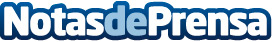 DietTools,  menús personalizados para más de 60.000 pacientes en 130 hospitales españolesDesarrollada por la multinacional tecnológica Dominion, una compañía española referente en nuestro país con presencia en más de 30 países, más de 1.000 clientes y alrededor de 8.000 empleados; ofrece menús adaptados a las diferentes características dietéticas de los pacienteDatos de contacto:Judit Hernández 622 83 67 02Nota de prensa publicada en: https://www.notasdeprensa.es/diettools-menus-personalizados-para-mas-de-60 Categorias: Nacional Medicina Nutrición Sociedad http://www.notasdeprensa.es